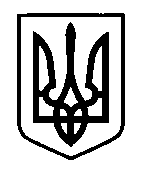 УКРАЇНАПрилуцька міська радаЧернігівська областьУправління освіти Про  зняття обмеження  щодо сум транспортних витрат при  направленні  у відрядження  Керуючись розділом 5 Положення про управління освіти Прилуцької міської ради, затвердженого рішенням міської ради (42 сесія 7 скликання) від 23 квітня 2018 року №6,  відповідно наказу управління освіти від 19.08.2019 року № 63 «Про відрядження працівників освіти» та у зв’язку з виробничою необхідністюНАКАЗУЮ:Не застосовувати обмеження щодо транспортних витрат, визначених наказом управління освіти від 14.02.2019 року № 37 «Про обмеження  щодо сум транспортних витрат при  направленні у відрядження працівників закладів освіти»,  при направленні педагогічних працівників Бондаренко Олени Володимирівни, заступника директора з навчально-виховної роботи та вчителів - пілотників Панченко Людмили Леонідівни, Величко Людмили Олексіївни Прилуцької ЗОШ І-ІІІ ступенів № 7 у службове відрядження 28-29 серпня 2019 року на  підвищення кваліфікації  заступників з навчально-виховної роботи та вчителів початкових класів закладів загальної середньої освіти, які є учасниками експерименту із запровадження проекту Державного стандарту початкової освіти.           Централізованій бухгалтерії управління освіти міської ради (РУДАНОВСЬКА О.О.) провести відшкодування транспортних витрат педагогічним працівникам, що беруть участь у секціях педагогічних працівників з питань підготовки до 2019/2020 навчального року  у відповідності до поданих документів. Контроль за виконанням наказу залишаю за собою.Начальник  управління освіти міської ради				С.М.ВОВКПідготував:		                                                         Т.В.КлименкоПогодженоюрисконсульт:	                                                         Д.В.Бондаренко 30 серпня 2019 р.НАКАЗм. Прилуки№ 232 